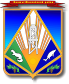 МУНИЦИПАЛЬНОЕ ОБРАЗОВАНИЕХАНТЫ-МАНСИЙСКИЙ РАЙОНХанты-Мансийский автономный округ – ЮграГЛАВА ХАНТЫ-МАНСИЙСКОГО РАЙОНАП О С Т А Н О В Л Е Н И Еот 10.02.2017                         			                                              № 3-пгг. Ханты-МансийскО награжденииВ соответствии с постановлением главы Ханты-Мансийского района  от 27 октября 2008 года № 129 «О наградах главы Ханты-Мансийского района» и на основании протокола комиссии по наградам администрации Ханты-Мансийского района от 8 февраля 2017 года № 1:	1. Наградить Почетной грамотой главы Ханты-Мансийского района за многолетний добросовестный труд и большой личный вклад в развитие сферы образования на территории Ханты-Мансийского района, в связи с празднованием 85-летия со дня образования школы:	Антропову Надежду Александровну – учителя математики муниципального казенного общеобразовательного учреждения Ханты-Мансийского района «Средняя общеобразовательная школа 
п. Кирпичный»;Гайль Татьяну Дмитриевну – учителя физики муниципального казенного общеобразовательного учреждения Ханты-Мансийского района «Средняя общеобразовательная школа п. Кирпичный»;Зеленскую Елену Тимофеевну – директора муниципального казенного общеобразовательного учреждения Ханты-Мансийского района «Средняя общеобразовательная школа с. Нялинское имени Героя Советского Союза Вячеслава Федоровича Чухарева»;Гранопольскую Елену Михайловну – педагога-психолога муниципального казенного общеобразовательного учреждения Ханты-Мансийского района «Средняя общеобразовательная школа 
п. Кирпичный»;Серемяжко Галину Ивановну – учителя истории муниципального казенного общеобразовательного учреждения Ханты-Мансийского района «Средняя общеобразовательная школа п. Кирпичный»;Шмакову Ольгу Валерьевну – учителя английского языка муниципального казенного общеобразовательного учреждения Ханты-Мансийского района «Средняя общеобразовательная школа 
п. Кирпичный».	2. Опубликовать настоящее постановление в газете «Наш район» и разместить на официальном сайте администрации Ханты-Мансийского района в сети Интернет.3. Контроль за выполнением постановления возложить на заместителя главы района, курирующего деятельность отдела кадровой работы и муниципальной службы администрации района.Глава Ханты-Мансийского района				               К.Р.Минулин